Preparing for the Global 
Disability Summit 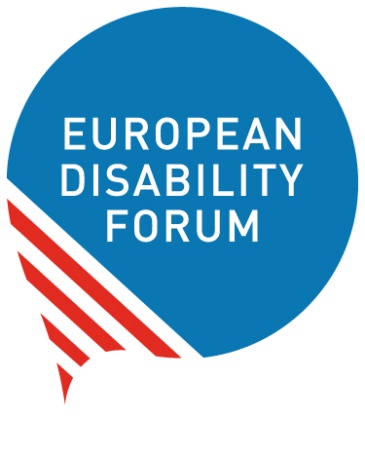 Easy-to-read version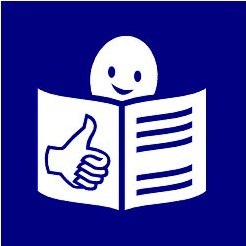 Easy-to-read is informationthat is written in a simple way 	
so that people with intellectual disabilities 
and all people can understand it.You can find more information at  www.inclusion-europe.eu/easy-to-readThe Global Disability SummitOn 16 and 17 February 2022, 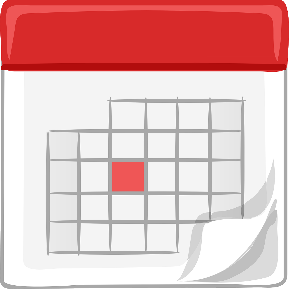 an important meeting will take place online about the rights of people with disabilities in poorer countries of the world. The meeting is called 
the ‘Global Disability Summit’. 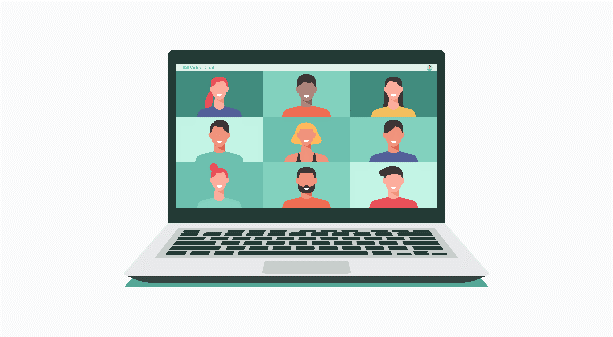 People and organisations from all over the world will take part in this meeting. For example, 
people who make decisions for different countries 
and organisations of people with disabilities. 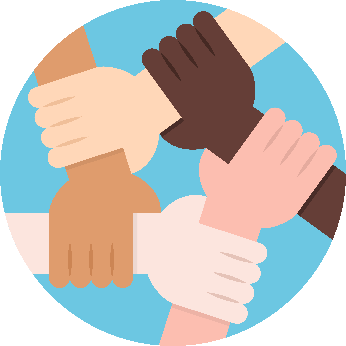 They will talk about 
how the situation is for people with disabilities 
in poorer countries of the world 
and how they can work together 
to make a difference. This is the second time this meeting happens. The first time was in 2018 and had many good results. The meeting helps to make 
the ‘UN Convention on the Rights of Persons with Disabilities’ 
happen. In short, we call it ‘UN Convention’ or ‘CRPD’.This is an agreement many countries in the world have made to protect the rights of people with disabilities.  Also, the meeting helps to achieve 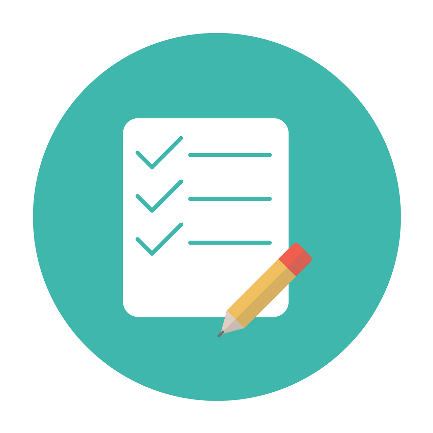 the ‘Sustainable Development Goals’.These are goals set 
by many countries in the world to look after the planet and its people. We want to achieve these goals by 2030.In short, these goals are called ‘SDGs’. SDGs can make a difference for people with disabilities tooand especially those who live in poorer countries of the world.Amongst others, the Global Disability Summit aims to: Make sure countries take into account the needs and rights of people with disabilities.  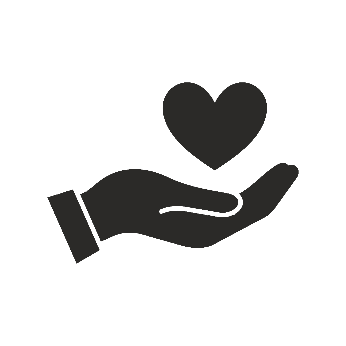 Help organisations of people with disabilitiesin poorer countries 
to be stronger and be heard 
by their government. Show the progress that has been made 
since the meeting of 2018. Agree on new aims for the future 
to make things better 
for people with disabilities in the world. If you are interested in these topics 
and you want to take part 
in the Global Disability Summit, 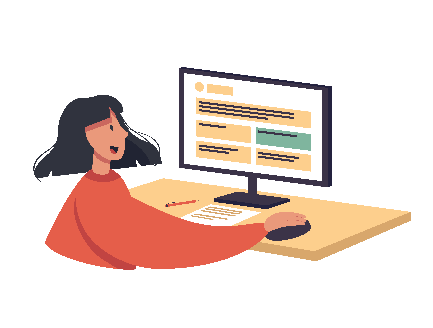 please fill the form here.  Preparing for the Global Disability Summit Many European organisations 
will take part in the Global Disability Summit. 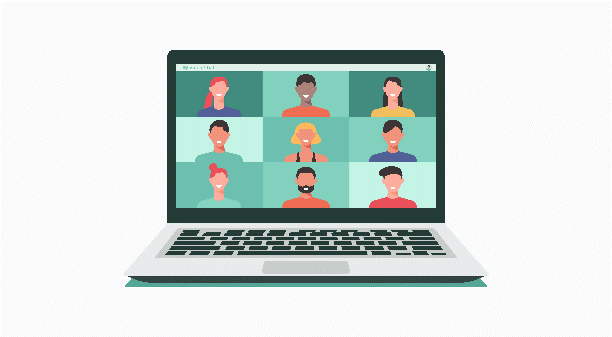 They are working to make the most 
of this important world meeting. Amongst others, they: Collect the views of people with disabilities so they can represent them at the meeting in the best way. Discuss the aims of the Global Disability Summit and how they can have an active role 
in making them happen in Europe. On 8 February 2021, 
European organisations will come together 
to discuss all this 
and plan their participation 
in the Global Disability Summit. You can also take part in this meeting by filling this form here. EDF has an active role in these meetings 
representing all people with disabilities 
and their organisations in Europe. 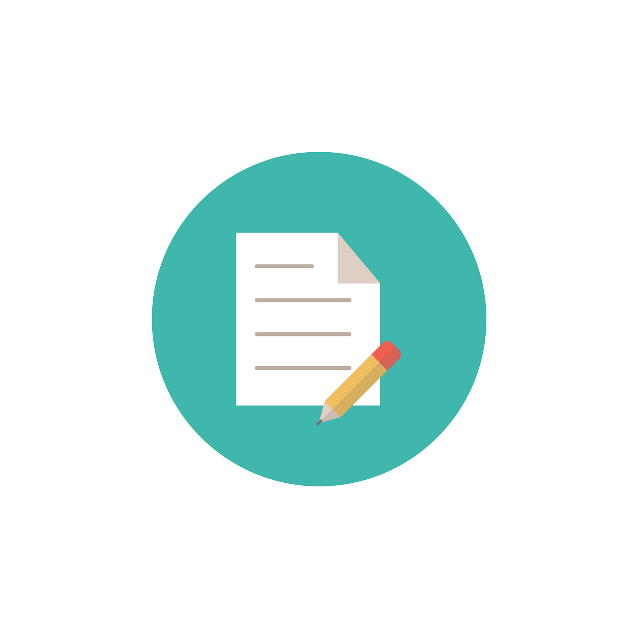 We made a useful document 
to support our members to take part in the Global Disability Summitand get their governments to take part too. We want the voices of all people with disabilities 
to be heard at the Global Disability Summit and to leave no one behind. 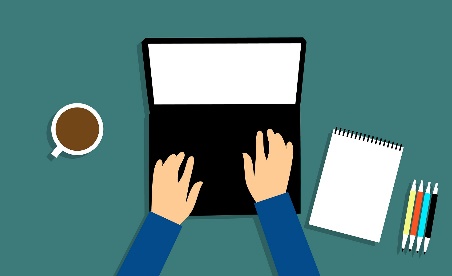 If you have questions, 
please send us an email at: 
ansofie.leenknecht@edf-feph.org.